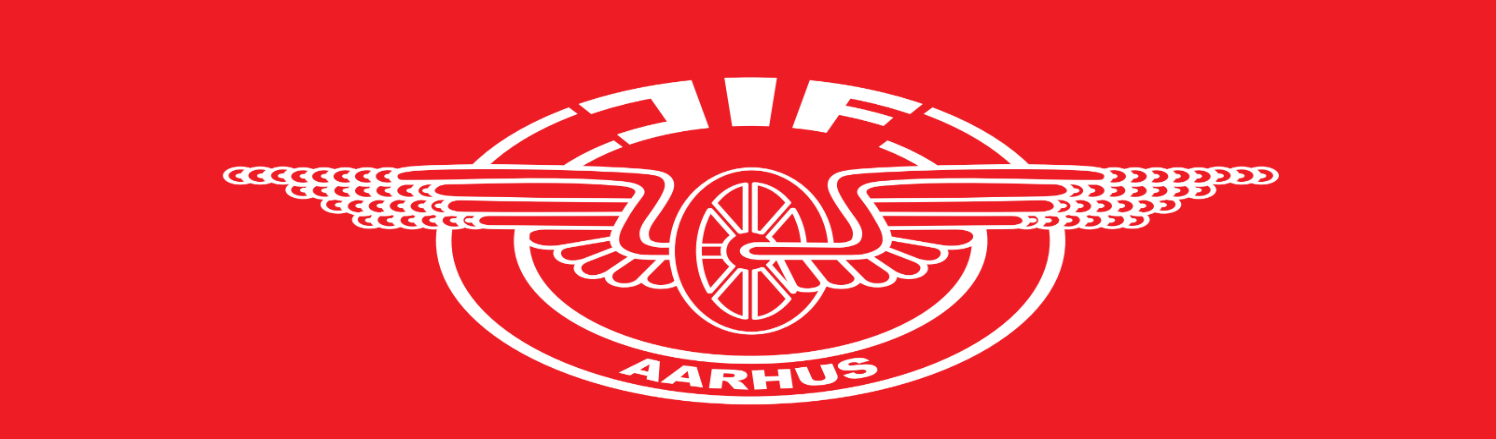 	Generalforsamling.Torsdag 17. juni 2021 kl. 19.00 i Klublokalerne Ny Banegårdsgade 42Dagsorden:Valg af dirigent.Protokol (Referat fra sidste generalforsamling ligger på hjemmeside.)Formandens beretningRegnskabBudgetIndkomne forslag ( sendes til formanden 14 dage inden. )Valg til Bestyrelsen.Formand: Frank H. Andersen, modtager genvalg.Bestyrelsesmedlem: Kaj Ricther og Jørn Hengenius. modtager genvalg.Suppleant: Anne Dorte Hagensen. modtager genvalg.1 stk. Bilagskontrollant for 2 år. samt1 stk. Bilagskontrollant suppleant: for 1 årDiv. Afd. Formænd vælges for 1 årEventueltAfslutning.Efter Generalforsamlingen er JIF-Aarhus vært ved et lille traktement.På Bestyrelsens vegne.		        Udsendt 4. maj 2021       Frank H. Andersen.                                               www.jif-ar.dk